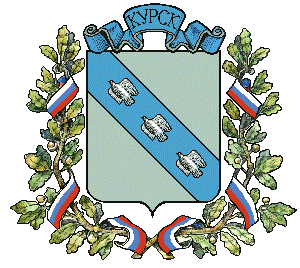 АДМИНИСТРАЦИЯ города КурскаКурской областиПОСТАНОВЛЕНИЕ «03»  августа  2020 г.        	          г. Курск                                        №  1420   В соответствии с Федеральным законом от 06.10.2003 №131-ФЗ 
«Об общих принципах организации местного самоуправления в Российской Федерации», постановлением Администрации Курской области от 02.12.2014 № 527-пг «Об утверждении Инвестиционной стратегии Курской области      до 2025 года», в целях создания благоприятных условий для инвестиционной деятельности в городе Курске ПОСТАНОВЛЯЮ:1. Утвердить план мероприятий («дорожная карта») по созданию благоприятного инвестиционного климата в городе Курске (далее – «дорожная карта») согласно приложению 1 к настоящему постановлению.2. Отраслевым органам Администрации города Курска, ответственным за реализацию мероприятий «дорожной карты», обеспечить исполнение мероприятий в соответствии с утвержденной «дорожной картой» в указанные сроки и ежегодно в срок до 15 апреля года, следующего за отчетным, предоставлять в комитет экономического развития Администрации города Курска: отчет о реализации мероприятий, предусмотренных «дорожной картой» по обеспечению благоприятного инвестиционного климата в городе Курске за отчетный период, по форме согласно приложению 2 к настоящему постановлению;предложения по корректировке мероприятий «дорожной карты», согласованные с заместителями главы Администрации города Курска                по курирующим направлениям.3. Комитету экономического развития Администрации города Курска (Михайлова С.С.) в срок до 1 мая года, следующего за отчетным: сформировать сводный отчет по реализации мероприятий «дорожной карты» и представить его на рассмотрение курирующему заместителю главы Администрации города Курска;проанализировать поступившие предложения по корректировке «дорожной карты» и подготовить соответствующие изменения в «дорожную карту» в установленном порядке.4. Управлению информации и печати Администрации города Курска (Комкова Т.В.) обеспечить опубликование настоящего постановления 
в газете «Городские известия».5. Управлению делами Администрации города Курска (Кабан А.Н.) обеспечить размещение на официальном сайте Администрации города Курска в информационно-телекоммуникационной сети «Интернет».6. Контроль за исполнением настоящего постановления возложить
на заместителя главы Администрации города Курска Кудрявцева Э.А.7. Постановление вступает в силу со дня его официального опубликования.Глава города Курска                                                                    В.Н. КарамышевПЛАН мероприятий («дорожная карта») по обеспечению благоприятного инвестиционного климата в городе КурскеОТЧЕТ о реализации мероприятий, предусмотренных «дорожной картой» по обеспечению благоприятногоинвестиционного климата в городе Курске за _____ год№ п/пНаименование мероприятия по обеспечению благоприятного инвестиционного климата          в городе КурскеНаименование мероприятия по обеспечению благоприятного инвестиционного климата          в городе КурскеНаименование мероприятия по обеспечению благоприятного инвестиционного климата          в городе КурскеНаименование мероприятия по обеспечению благоприятного инвестиционного климата          в городе КурскеНаименование мероприятия по обеспечению благоприятного инвестиционного климата          в городе КурскеНаименование мероприятия по обеспечению благоприятного инвестиционного климата          в городе КурскеОтветственные за реализацию мероприятия№ п/пЭтап реализацииРезультат этапаДата начала (месяц, год)Дата начала (месяц, год)Дата окончания (месяц, год)Дата окончания (месяц, год)Ответственные за реализацию мероприятия1.Наличие документов территориального планирования, регулирующих осуществление инвестиционной деятельности и содействие развитию предпринимательской инициативыНаличие документов территориального планирования, регулирующих осуществление инвестиционной деятельности и содействие развитию предпринимательской инициативыНаличие документов территориального планирования, регулирующих осуществление инвестиционной деятельности и содействие развитию предпринимательской инициативыНаличие документов территориального планирования, регулирующих осуществление инвестиционной деятельности и содействие развитию предпринимательской инициативыНаличие документов территориального планирования, регулирующих осуществление инвестиционной деятельности и содействие развитию предпринимательской инициативыНаличие документов территориального планирования, регулирующих осуществление инвестиционной деятельности и содействие развитию предпринимательской инициативы1.1.Внесение изменений в корректуру Генерального плана города КурскаНормативный акт Курского городского Собрания01.2020г.01.2020г.12.2024г.12.2024г.Комитет архитектуры и градострои-тельства города Курска1.2.Разработка и утверждение проектов планировки территорий города КурскаПравовой акт Администрации города Курска01.2017г.01.2017г.12.2024г.12.2024г.Комитет архитектуры и градострои-тельства города Курска1.3.Внесение изменений в Правила землепользования              и застройки муниципального образования «Город Курск»Нормативный актКурского городского Собрания01.2017г.01.2017г.По мере необходимостиПо мере необходимостиКомитет архитектуры и градострои-тельства города Курска1.4.Разработка новой программы комплексного развития систем коммунальной инфраструктуры города Курска Нормативный акт Курского городского Собрания01.2020г.01.2020г.10.2021г.10.2021г.Комитет жилищно-коммунального хозяйства города Курска1.5.Реализация программы комплексного развития социальной инфраструктуры муниципального образования «Город Курск» на 2016-2035 годыИнформация                             о реализации программы комплексного развития социальной инфраструктуры муниципального образования «Город Курск»01.2016г.01.2016г.12.2035г.12.2035г.Комитет архитектуры и градострои-тельства города Курска1.6.Реализация программы комплексного развития транспортной инфраструктуры муниципального образования «Город Курск» на 2018-2035 годыИнформация                              о реализации программы комплексного развития транспортной инфраструктуры муниципального образования «Город Курск»01.2018г.01.2018г.12.2035г.12.2035г.Комитет дорожного хозяйства города Курска;департамент пассажирского транспорта города Курска1.7.Реализация муниципальной программы «Градостроительство и инвестиционная деятельность  в городе Курске на 2019-2024 годы»Информация о ходе реализации муниципальной программы и информация о результатах оценки эффективности реализации муниципальной программы01.2019г.01.2019г.ЕжегодноЕжегодноКомитет городского хозяйства города Курска; комитет архитектуры и градострои-тельства города Курска1.8.Внесение изменений в муниципальную программу «Градостроительство и инвестиционная деятельность  в городе Курске на 2019-2024 годы»Правовой акт Администрации города Курска01.2019г.01.2019г.12.2024г. 12.2024г. Комитет городского хозяйства города Курска;комитет архитектуры и градострои-тельства города Курска1.9.Реализация муниципальной программы «Развитие малого и среднего предпринимательства в городе Курске на 2017-2020 годы»Информация о ходе реализации муниципальной программы и информация о результатах оценки эффективности реализации муниципальной программы01.2017г.01.2017г.ЕжегодноЕжегодноКомитет экономического развития Администрации города Курска1.10.Внесение изменений в муниципальную программу «Развитие малого и среднего предпринимательства        в городе Курске на 2017-2020 годы»Правовой акт Администрации города Курска01.2017г.01.2017г.12.2020г.12.2020г.Комитет экономического развития Администрации города Курска1.11.Разработка муниципальной программы «Развитие малого и среднего предпринимательства в городе Курске на 2021-2024 годы»Правовой акт Администрации города Курска01.2020г.01.2020г.12.2020г.12.2020г.Комитет экономического развития Администрации города Курска1.12.Внесение изменений в нормативный документ, устанавливающий единый подход к принятию решения о предоставлении средств муниципального бюджета на реализацию инвестиционных проектовПравовой акт Администрации города Курска01.2020г.01.2020г.12.2020г.12.2020г.Комитет финансов города Курска2.Наличие коллегиальных органов, созданных в целях решения вопросов, связанных с регулированием инвестиционной и предпринимательской деятельности на территории муниципального образования «Город Курск»Наличие коллегиальных органов, созданных в целях решения вопросов, связанных с регулированием инвестиционной и предпринимательской деятельности на территории муниципального образования «Город Курск»Наличие коллегиальных органов, созданных в целях решения вопросов, связанных с регулированием инвестиционной и предпринимательской деятельности на территории муниципального образования «Город Курск»Наличие коллегиальных органов, созданных в целях решения вопросов, связанных с регулированием инвестиционной и предпринимательской деятельности на территории муниципального образования «Город Курск»Наличие коллегиальных органов, созданных в целях решения вопросов, связанных с регулированием инвестиционной и предпринимательской деятельности на территории муниципального образования «Город Курск»Наличие коллегиальных органов, созданных в целях решения вопросов, связанных с регулированием инвестиционной и предпринимательской деятельности на территории муниципального образования «Город Курск»2.1.Работа общественно-экспертного Совета по вопросам развития предпринимательства города КурскаРабота общественно-экспертного Совета по вопросам развития предпринимательства города КурскаРабота общественно-экспертного Совета по вопросам развития предпринимательства города КурскаРабота общественно-экспертного Совета по вопросам развития предпринимательства города КурскаРабота общественно-экспертного Совета по вопросам развития предпринимательства города КурскаРабота общественно-экспертного Совета по вопросам развития предпринимательства города Курска2.1.1.Формирование и утверждение Плана работы общественно-экспертного Совета по вопросам развития предпринимательства города КурскаПлан работы общественно-экспертного Совета             по вопросам развития предпринимательства города КурскаЕжегодно Ежегодно Ежегодно Ежегодно Комитет экономического развития Администрации города Курска;  общественно-экспертный Совет                 по вопросам развития предпринима-тельства города Курска2.1.2.Организация заседаний общественно-экспертного Совета по вопросам развития предпринимательства города КурскаИнформация                         о заседаниях общественно-экспертного СоветаПо отдельному плануПо отдельному плануПо отдельному плануПо отдельному плануКомитет экономического развития Администрации города Курска;  общественно-экспертный Совет                 по вопросам развития предпринима-тельства города Курска2.1.3.Подготовка и размещение информации о деятельности общественно-экспертного Совета по вопросам развития предпринимательства города Курска                      на официальном сайте Наличие информацииВ соответствии с Планом работы общественно-экспертного Совета В соответствии с Планом работы общественно-экспертного Совета В соответствии с Планом работы общественно-экспертного Совета В соответствии с Планом работы общественно-экспертного Совета Комитет экономического развития Администрации города Курска2.2.Работа Совета по стратегическому развитию Администрации  города КурскаРабота Совета по стратегическому развитию Администрации  города КурскаРабота Совета по стратегическому развитию Администрации  города КурскаРабота Совета по стратегическому развитию Администрации  города КурскаРабота Совета по стратегическому развитию Администрации  города КурскаРабота Совета по стратегическому развитию Администрации  города Курска2.2.1Организация заседаний  Совета по стратегическому развитию Администрации города Курска в рамках рассмотрения вопросов, относящихся                              к инвестиционной сфере деятельностиПротоколы заседаний СоветаЕжегодноЕжегодноЕжегодноЕжегодноКомитет экономического развития Администрации города Курска 3.Формирование системы управления земельно-имущественным комплексом, соответствующим инвестиционным приоритетам муниципального образования «Город Курск», и оптимизация сроков прохождения разрешительных процедурФормирование системы управления земельно-имущественным комплексом, соответствующим инвестиционным приоритетам муниципального образования «Город Курск», и оптимизация сроков прохождения разрешительных процедурФормирование системы управления земельно-имущественным комплексом, соответствующим инвестиционным приоритетам муниципального образования «Город Курск», и оптимизация сроков прохождения разрешительных процедурФормирование системы управления земельно-имущественным комплексом, соответствующим инвестиционным приоритетам муниципального образования «Город Курск», и оптимизация сроков прохождения разрешительных процедурФормирование системы управления земельно-имущественным комплексом, соответствующим инвестиционным приоритетам муниципального образования «Город Курск», и оптимизация сроков прохождения разрешительных процедурФормирование системы управления земельно-имущественным комплексом, соответствующим инвестиционным приоритетам муниципального образования «Город Курск», и оптимизация сроков прохождения разрешительных процедур3.1Увеличение наполняемости модуля «Базовая версия ИСОГД» градостроительной документациейИнформация                           о регистрации внесенных в ИСОГД документовПостоянноПостоянноПостоянноПостоянноКомитет архитектуры и градострои-тельства города Курска3.2.Внесение изменений в административный регламент по предоставлению муниципальных услуг в части установления срока предоставления услуги «Выдача градостроительного плана земельного  участка»               до 15 рабочих дней в 2020 годуНормативный акт Администрации города Курска01.2017г.01.2017г.12.2020г.12.2020г.Комитет архитектуры и градострои-тельства города Курска3.3.Внесение изменений в административный регламент по предоставлению муниципальных услуг в части установления срока предоставления услуги «Выдача разрешений на строительство и реконструкцию объектов капитального строительства» до 5 рабочих дней в 2020 году Информация                       об оказании муниципальных услуг в сфере градостроительства              и земельных отношений01.2017г.01.2017г.12.2020г.12.2020г.Комитет архитектуры и градострои-тельства города Курска3.4.Популяризация предоставления услуги «Выдача градостроительного плана земельного участка»           в электронном виде (70% к общему количеству предоставленных услуг) Размещение информации в местах предоставления услуги,                               на официальных сайтах01.2017г.01.2017г.12.2021г.12.2021г.Комитет архитектуры и градострои-тельства города Курска3.5.Популяризация предоставления услуги «Выдача разрешения на строительство и реконструкцию объектов капитального строительства» в электронном виде (70% к общему количеству предоставленных услуг)Размещение информации в местах предоставления услуги,                                  на официальных сайтах01.2017г.01.2017г.12.2021г.12.2021г.Комитет архитектуры и градострои-тельства города Курска3.6.Популяризация предоставления «Выдача градостроительного плана земельного участка»              по принципу «одного окна» в многофункциональных центрах предоставления государственных                            и муниципальных услуг (далее – МФЦ) (30% к общему количеству предоставленных услуг)Предоставление услуги по принципу «одного окна» в МФЦ01.2017г.01.2017г.. 12.2021г.. 12.2021г.Комитет архитектуры и градострои-тельства города Курска3.7.Популяризация предоставления услуги «Выдача разрешения на строительство и реконструкцию объектов капитального строительства» по принципу «одного окна» в многофункциональных центрах предоставления государственных и муниципальных услуг (далее – МФЦ) (30% к общему количеству предоставленных услуг)Предоставление услуги по принципу «одного окна» в МФЦ01.2017г.01.2017г.12.2021г.12.2021г.Комитет архитектуры и градострои-тельства города Курска3.8.Размещение информации о порядке предоставления муниципальных услуг в сфере градостроительства               и землепользования на официальном сайте и в местах предоставления услуг Информация о порядке предоставления муниципальных услугПостоянноПостоянноПостоянноПостоянноУправление делами Администрации города Курска;комитет архитектуры и градострои-тельства города Курска;комитет городского хозяйства города Курска3.9.Формирование реестра инвестиционных площадок               на территории муниципального образования «Город Курск», готовых к размещению новых производствРеестр инвестиционных  площадокЕжегодноЕжегодноЕжегодноЕжегодноКомитет архитектуры и градострои-тельства города Курска;комитет по управлению муниципальным имуществом города Курска3.10.Размещение реестра инвестиционных площадок              на официальном сайте Администрации города Курска в разделе «Инвестору» с ежегодным обновлениемРеестр инвестиционных  площадок на сайтеЕжегодноЕжегодноЕжегодноЕжегодноКомитет архитектуры и градострои-тельства города Курска;управление делами Администрации города Курска3.11.Формирование и ведение информационной базы инвестиционных проектовРеестр инвестиционных проектов01.2019г.01.2019г.ПостоянноПостоянноКомитет экономического развития Администрации города Курска; отраслевые органы Администрации города Курска3.12.Мониторинг реализации инвестиционных проектов организациями всех форм собственности, расположенными на территории города КурскаКонтроль                              за выполнением обязательств, предусмотренных соглашением                    о сотрудничестве                      с инвестором01.2020г.01.2020г.12.2024г.12.2024г.Отраслевые органы Администрации города Курска3.13.Размещение на официальном сайте Администрации города Курска реестра инвестиционных проектов, реализуемых и планируемых к реализации                  на территории города Курска Реестр инвестиционных проектовЕжегодноЕжегодноЕжегодноЕжегодноУправление делами Администрации города Курска;комитет экономического развития Администрации города Курска4.Участие отраслевых органов Администрации города Курска в формировании благоприятного инвестиционного и предпринимательского климатаУчастие отраслевых органов Администрации города Курска в формировании благоприятного инвестиционного и предпринимательского климатаУчастие отраслевых органов Администрации города Курска в формировании благоприятного инвестиционного и предпринимательского климатаУчастие отраслевых органов Администрации города Курска в формировании благоприятного инвестиционного и предпринимательского климатаУчастие отраслевых органов Администрации города Курска в формировании благоприятного инвестиционного и предпринимательского климатаУчастие отраслевых органов Администрации города Курска в формировании благоприятного инвестиционного и предпринимательского климата4.1.Формирование Перечня объектов муниципальной собственности города Курска, в отношении которых планируется заключение концессионных Соглашений на территории города КурскаПеречень объектов муниципальной собственности города КурскаЕжегодноЕжегодноЕжегодноЕжегодноКомитет по управлению муниципальным имуществом города Курска на основе предложений комитета жилищно-коммунального хозяйства города Курска и иных отраслевых органов4.2.Формирование системы информационной                          и консультационной поддержки предпринимательской деятельностиОказание консультационных                 и информационных услугПостоянноПостоянноПостоянноПостоянноКомитет экономического развития Администрации города Курска;МКУ «Территория развития                          и поддержки предпринимательства               и социальных инициатив «Перспектива»4.3.Организация обучения начинающих предпринимателей основам предпринимательского дела в рамках работы «Центра информационно-методической поддержки предпринимателей»Участие слушателей             в обучающих семинарахПостоянноПостоянноПостоянноПостоянноКомитет экономического развития Администрации города Курска;МКУ «Территория развития                          и поддержки предпринимательства                   и социальных инициатив «Перспектива»4.4.Разработка и реализация мероприятий, направленных на обучение субъектов малого и среднего предпринимательства особенностям участия                 в закупках товаров, работ, услуг для нужд государственного сектора экономики – реализация образовательных мероприятий для субъектов малого             и среднего предпринимательства по вопросам участия в закупках  товаров, работ, услуг в соответствии             с Федеральным законом от 05.04.2013 №44-ФЗ                «О контрактной системе в сфере закупок товаров, работ, услуг для обеспечения государственных             и муниципальных нужд»Количество проведенных семинаров01.2017г.01.2017г.12.2020г.12.2020г.Департамент закупок для муници-пальных нужд города Курска4.5.Подготовка информации об объемах закупок                       у субъектов  малого и среднего предпринимательства   с учетом требований части 1 (1) ст.30 Федерального закона «О контрактной системе  в сфере закупок товаров, работ, услуг для обеспечения государственных и муниципальных нужд»Информация               об объемах закупок              у субъектов малого            и среднего предпринимательства01.2017г.01.2017г.12.2020г.12.2020г.Комитет экономического развития Администрации города Курска4.6.Проведение мероприятий деловой направленности: предоставление предприятиям малого бизнеса возможности аренды двух конференц-залов, организации встреч, конференций, заседаний рабочих групп по вопросам ведения бизнесаПредоставление помещений  в аренду  субъектам  малого               и среднего предпринимательства01.2017г.01.2017г.12.2020г.12.2020г.МКУ «Территория развития                           и поддержки предпринимательства                и социальных инициатив «Перспектива»4.7.Актуализация Схемы размещения нестационарных торговых объектов на 2017-2021 годы, утвержденной постановлением Администрации города Курска                   от 31.01.2017 №277 (в ред. от 01.02.2019 №152)Правовой акт Администрации города Курска01.2018г.01.2018г.ЕжегодноЕжегодноКомитет экономического развития Администрации города Курска4.8.Актуализация перечня муниципального имущества, свободного от прав третьих лиц, для предоставления субъектам малого и среднего предпринимательства             в соответствии с Федеральным законом от 24.07.2007          №209-ФЗ «О развитии малого и среднего предпринимательства в Российской Федерации»                   и размещение на официальном сайте Администрации города КурскаПеречень муниципального имущества, свободного от прав третьих лиц, для предоставления субъектам малого              и среднего предпринимательства01.2018г.01.2018г.ЕжегодноЕжегодноКомитет по управлению муниципальным имуществом города Курска;управление делами Администрации города Курска4.9.Предоставление преимущественного права выкупа арендуемого имущества в рамках реализации Федерального закона от 22.07.2008 № 159-ФЗ                   «Об особенностях отчуждения недвижимого имущества, находящегося в государственной или            в муниципальной собственности и арендуемого субъектами малого и среднего предпринимательства,   и о внесении изменений в отдельные законодательные акты Российской Федерации»Информация                        о количестве договоров купли-продажи муниципального имущества01.2017г.01.2017г.ЕжегодноЕжегодноКомитет по управлению муниципальным имуществом города Курска4.10.Предоставление на конкурсной основе в аренду помещений МКУ «Территория развития и поддержки предпринимательства и социальных инициатив «Перспектива» на льготных условиях хозяйствующим субъектам малого и среднего бизнесаИнформация                        о количестве субъектов малого и среднего предпринимательства – получателей имущественной поддержки01.2017г.01.2017г.12.2020г.12.2020г.МКУ «Территория развития                        и поддержки предпринимательства                и социальных инициатив «Перспектива»4.11.Предоставление на конкурсной основе субсидий субъектам малого и среднего предпринимательства, начинающим собственный бизнес, на субсидирование части затрат, связанных с организацией и ведением делаРеестр субъектов малого и среднего предпринимательства города Курска – получателей поддержки01.2017г.01.2017г.ЕжегодноЕжегодноКомитет экономического развития Администрации города Курска; комиссия по рассмотрению документов для предоставления субсидий, предусмотренных               на поддержку субъектов малого                    и среднего предпринимательства4.12.Размещение Реестра субъектов малого и среднего предпринимательства города Курска – получателей поддержки на официальном сайте Администрации города Курска в разделе «Малое и среднее предпринимательство» Реестр субъектов малого и среднего предпринимательства города Курска – получателей поддержкиЕжегодноЕжегодноЕжегодноЕжегодноУправление делами Администрации города Курска; комитет экономического развития Администрации города Курска4.13.Оказание содействия инвесторам и инициаторам инвестиционных проектов в подборе земельных участков для размещения на них объектов инвестиционных проектов Создание условий для привлечения инвесторовЕжегодноЕжегодноЕжегодноЕжегодноКомитет архитектуры и градострои-тельства города Курска; комитет по управлению муниципальным имуществом города Курска 4.14.Вовлечение в инвестиционный процесс объектов муниципальной собственности (незавершенное строительство) при наличии такого имуществаПеречень муниципального имуществаЕжегодноЕжегодноЕжегодноЕжегодноКомитет по управлению муниципальным имуществом города Курска4.15.Оказание поддержки деятельности кластерным объединениям на территории города КурскаРазвитие кооперации субъектов малого                и среднего предпринимательства для эффективного выхода на местные               и межрегиональные рынки сбыта; создание и содействие развитию новых инновационных предприятий                             в сегменте малого                  и среднего бизнеса01.2012г.01.2012г.ЕжегодноЕжегодноМКУ «Территория развития                         и поддержки предпринимательства                и социальных инициатив «Перспектива»;комитет экономического развития Администрации города Курска5.Повышение информационной открытости при работе с инвесторами, обеспечение доступа к информации           об инвестиционной и предпринимательской деятельности на территории города КурскаПовышение информационной открытости при работе с инвесторами, обеспечение доступа к информации           об инвестиционной и предпринимательской деятельности на территории города КурскаПовышение информационной открытости при работе с инвесторами, обеспечение доступа к информации           об инвестиционной и предпринимательской деятельности на территории города КурскаПовышение информационной открытости при работе с инвесторами, обеспечение доступа к информации           об инвестиционной и предпринимательской деятельности на территории города КурскаПовышение информационной открытости при работе с инвесторами, обеспечение доступа к информации           об инвестиционной и предпринимательской деятельности на территории города КурскаПовышение информационной открытости при работе с инвесторами, обеспечение доступа к информации           об инвестиционной и предпринимательской деятельности на территории города Курска5.1.Наличие на официальном сайте Администрации города Курска разделов об инвестиционной и предпринимательской деятельности на территории города и видах поддержки субъектов малого и среднего  предпринимательстваНаличие на официальном сайте Администрации города Курска разделов об инвестиционной и предпринимательской деятельности на территории города и видах поддержки субъектов малого и среднего  предпринимательстваНаличие на официальном сайте Администрации города Курска разделов об инвестиционной и предпринимательской деятельности на территории города и видах поддержки субъектов малого и среднего  предпринимательстваНаличие на официальном сайте Администрации города Курска разделов об инвестиционной и предпринимательской деятельности на территории города и видах поддержки субъектов малого и среднего  предпринимательстваНаличие на официальном сайте Администрации города Курска разделов об инвестиционной и предпринимательской деятельности на территории города и видах поддержки субъектов малого и среднего  предпринимательстваНаличие на официальном сайте Администрации города Курска разделов об инвестиционной и предпринимательской деятельности на территории города и видах поддержки субъектов малого и среднего  предпринимательства5.1.1.Подготовка актуальной информации                                     об инвестиционной деятельности на территории города Курска Информация                        об инвестиционной деятельности в городе КурскеПосле получения информации от отраслевых органовПосле получения информации от отраслевых органовПосле получения информации от отраслевых органовПосле получения информации от отраслевых органовКомитет экономического развития Администрации города Курска; комитет архитектуры и градострои-тельства города Курска;комитет городского хозяйства города Курска5.1.2.Размещение материалов на официальном сайте Администрации города Курска об инвестиционной деятельностиАктуальная информацияПостоянноПостоянноПостоянноПостоянноУправление делами Администрации города Курск;комитет экономического развития Администрации города Курска5.1.3.Размещение на сайте Администрации города Курска информации по вопросам регулирования инвестиционной деятельностиАктуальная информацияПостоянноПостоянноПостоянноПостоянноУправление делами Администрации города Курск;комитет экономического развития Администрации города Курска5.1.4.Подготовка и размещение информационного материала  о деятельности МКУ «Территория развития и поддержки предпринимательства и социальных инициатив «Перспектива» на официальном сайте Актуальная информацияПостоянноПостоянноПостоянноПостоянноМКУ «Территория развития                       и поддержки предпринимательства              и социальных инициатив «Перспектива»6.Внедрение системы оценки регулирующего воздействия проектов муниципальных нормативных правовых актов и экспертизы муниципальных нормативных правовых актов, затрагивающих вопросы осуществления предпринимательской и инвестиционной деятельностиВнедрение системы оценки регулирующего воздействия проектов муниципальных нормативных правовых актов и экспертизы муниципальных нормативных правовых актов, затрагивающих вопросы осуществления предпринимательской и инвестиционной деятельностиВнедрение системы оценки регулирующего воздействия проектов муниципальных нормативных правовых актов и экспертизы муниципальных нормативных правовых актов, затрагивающих вопросы осуществления предпринимательской и инвестиционной деятельностиВнедрение системы оценки регулирующего воздействия проектов муниципальных нормативных правовых актов и экспертизы муниципальных нормативных правовых актов, затрагивающих вопросы осуществления предпринимательской и инвестиционной деятельностиВнедрение системы оценки регулирующего воздействия проектов муниципальных нормативных правовых актов и экспертизы муниципальных нормативных правовых актов, затрагивающих вопросы осуществления предпринимательской и инвестиционной деятельностиВнедрение системы оценки регулирующего воздействия проектов муниципальных нормативных правовых актов и экспертизы муниципальных нормативных правовых актов, затрагивающих вопросы осуществления предпринимательской и инвестиционной деятельности6.1.Проведение процедуры оценки регулирующего воздействия проектов муниципальных 
нормативных правовых актов, затрагивающих
 вопросы осуществления предпринимательской 
и (или) инвестиционной деятельности (далее – Оценка)Сводный отчет                       и заключение              об оценке регулирующего воздействия проектанормативного правового акта01.2015г.01.2015г.ПостоянноПостоянноОтраслевые органы Администрации города Курска, осуществляющие разработку проекта Акта;комитет экономического развития Администрации города Курска6.2.Формирование Плана проведения экспертизы муниципальных нормативных правовых актов, затрагивающих вопросы осуществления предпринимательской и инвестиционной деятельности, и размещение на официальном сайте Администрации города Курска в разделе «Экспертиза муниципальных нормативных правовых актов»Свод предложений для формирования Плана проведения экспертизыНе позднее 15 октября года, предшествующего году проведения ЭкспертизыНе позднее 15 октября года, предшествующего году проведения ЭкспертизыНе позднее 15 октября года, предшествующего году проведения ЭкспертизыНе позднее 15 октября года, предшествующего году проведения ЭкспертизыКомитет экономического развития Администрации города Курска6.3.Проведение экспертизы муниципальных правовых актов, затрагивающих вопросы осуществления предпринимательской и инвестиционной деятельности, подготовка заключения Количество проведенных экспертиз муниципальныхнормативных правовых актов01.2019г.01.2019г.ПостоянноПостоянноОбщественно-экспертный Совет                по вопросам развития предпринима-тельства города Курска6.4.Размещение на официальном сайте заключения                    о результатах экспертизы муниципальных нормативных правовых актовНаличие заключения        о результатах экспертизы муниципальных нормативных правовых актов 01.2019г.	01.2019г.	ПостоянноПостоянноУправление делами Администрации города Курска;общественно-экспертный Совет                  по вопросам развития предпринима-тельства города Курска7.Наличие системы обучения специалистов, координирующих выполнение мероприятий в сфере инвестиционной политики Наличие системы обучения специалистов, координирующих выполнение мероприятий в сфере инвестиционной политики Наличие системы обучения специалистов, координирующих выполнение мероприятий в сфере инвестиционной политики Наличие системы обучения специалистов, координирующих выполнение мероприятий в сфере инвестиционной политики Наличие системы обучения специалистов, координирующих выполнение мероприятий в сфере инвестиционной политики Наличие системы обучения специалистов, координирующих выполнение мероприятий в сфере инвестиционной политики 7.1.Обеспечение профессиональной переподготовки муниципальных служащих, дополнительного профессионального образования, участия                               в информационно-практических семинарах, конференциях, форумах по вопросам инвестиционной деятельности.Повышение уровня знаний в области инвестиционной политикиПовышение уровня знаний в области инвестиционной политики01.2019г.01.2019г.12.2024г.Комитет внутренней политики                     и кадров Администрации города Курска;отраслевые органы Администрации города Курска№ мероприятияСодержание мероприятияИнформация о выполнении мероприятияПримечание